Resultados generalesSe espera que los alumnos de Lengua y Literatura en Inglés de 12.º grado sean evaluados en 50 competencias para 10 Elementos Esenciales. El alumno ha dominado 18 competencias durante el año.En general, el dominio de Lengua y Literatura en Inglés del alumno se encuentra en la segunda de las cuatro categorías de rendimiento: cercano al objetivo. Las competencias específicas que el alumno ha logrado dominar y las que no ha logrado se pueden encontrar en el Perfil de aprendizaje del alumno.en desarrollo	cercano al objetivodentro del objetivo	avanzadoÁreaLos gráficos de barras resumen el porcentaje de competencias que se han dominado por área. Las áreas consisten en grupos de Elementos Esenciales, o estándares de contenido, relacionados entre sí. No todos los alumnos se evalúan para todas las competencias debido a la disponibilidad de contenido en los diferentes niveles para cada estándar. Encontrará más información sobre el dominio del alumno de las competencias por área en el Perfil de aprendizaje.ELA.C1.2: Construir la comprensión de un texto100% ELA.C1.3: Integrar ideas e información de un texto 40%6 de 15 competencias dominadas Página 1 de 6Para obtener más información y recursos, visite https://dynamiclearningmaps.org/states.© The University of Kansas. Todos los derechos reservados. Solo con fines educativos. Queda prohibida su utilización con fines comerciales o de otro tipo sin autorización. “Dynamic Learning Maps” es una marca comercial de la Universidad de Kansas.Perfil de rendimiento, continuaciónELA.C2.1: Utilizar la escritura para comunicarse0%0 de 20 competencias dominadas +ELA.C2.2: Integrar ideas e información en la escritura0%0 de 10 competencias dominadas ++ No se evaluaron Elementos en esta área*El alumno realizó más evaluaciones y demostró un dominio de competencias que excede lo requerido durante el año.Página 2 de 6 Para obtener más información y recursos, visite https://dynamiclearningmaps.org/states.A continuación, se resume el rendimiento del alumno en relación con los Elementos Esenciales de Lengua y Literatura en Inglés de 12.o grado. Esta información se basa en todas las pruebas de Dynamic Learning Maps (DLM) que realizó el alumno durante el año escolar 2023-2024. Durante el año escolar 2023-2024, el 12.º grado tuvo 19 Elementos Esenciales en 4 áreas disponibles para la enseñanza. El 12.o grado tuvo un número mínimo requerido para la evaluación de 10 Elementos Esenciales. Se evaluó al alumno en 8 Elementos Esenciales en 2 de las 4 áreas.La demostración del dominio de un nivel durante la evaluación supone el dominio de todos los niveles anteriores en los Elementos Esenciales. Esta tabla describe qué competencias demostró su hijo/a en la evaluación y cómo se comparan esas competencias con las expectativas para el nivel de grado escolar.Niveles dominados este año        No hay evidencia de dominio para este Elemento Esencial        Elemento Esencial no evaluado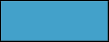 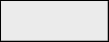 Este informe tiene como objetivo servir como una fuente de evidencia en un proceso de planificación en materia de enseñanza.  Los resultados combinan todas las respuestas de los ítems del año académico completo. Debido a que su hijo/a puede demostrar conocimientos y competencias de manera diferente en distintos entornos, es posible que los resultados de dominio estimados que se muestran aquí no representen completamente lo que su hijo/a sabe y puede hacer.Para obtener más información y recursos, visite https://dynamiclearningmaps.org/states.© The University of Kansas. Todos los derechos reservados. Solo con fines educativos. Queda prohibida su utilización con fines comerciales o de otro tipo sin autorización. “Dynamic Learning Maps” es una marca comercial de la Universidad de Kansas.	Página 3 de 6ÁreaElemento EsencialNivel de dominioNivel de dominioNivel de dominioNivel de dominioNivel de dominioÁreaElemento Esencial1(Precursor inicial)2(Precursor distal)3(Precursor proximal)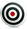 4(Objetivo)5(Sucesor)ELA.C1.2ELA.EE.RL.11- 12.1Identificar detalles concretos en un relato conocidoIdentificar detalles que respondan a preguntas explícitasDeterminar el significado explícito de un texto narrativoAnalizar y citar evidencia del significado explícito e implícito de una historiaCitar evidencia textual sólidaELA.C1.2ELA.EE.RL.11-12.2Identificar acciones en rutinas habitualesIdentificar el argumento de un texto conocidoIdentificar los acontecimientos relevantes relacionados con el argumento o la idea centralRelatar los principales acontecimientos relacionados con el argumentoAnalizar el desarrollo del tema en un textoELA.C1.2ELA.EE.RL.11-12.4Identificar los usos reales de las palabrasComprender que diferentes palabras pueden tener significados similaresCaptar el significado de las palabras utilizando pistas del contextoDeterminar el significado y el impacto de palabras y frasesIdentificar misterio, tensión y sorpresaELA.C1.2ELA.EE.RI.11-12.1Identificar detalles concretos en un texto informativoUtilizar detalles para identificar información textual explícitaCitar evidencia textual que respalda la información implícitaRespaldar el significado implícito y explícito con detallesDeterminar evidencia textual al citar un textoÁreaElemento EsencialNivel de dominioNivel de dominioNivel de dominioNivel de dominioNivel de dominioÁreaElemento Esencial1(Precursor inicial)2(Precursor distal)3(Precursor proximal)4(Objetivo)5(Sucesor)ELA.C1.2ELA.EE.RI.11-12.2Identificar detalles concretos en un texto informativoIdentificar dos puntos relacionados en un texto informativoResumir un texto informativoRelatar con detalles clave un texto informativoDeterminar la relación lógica entre los detallesELA.C1.2ELA.EE.RI.11-12.4Identificar los usos reales de las palabrasComprender que diferentes palabras pueden tener significados similaresDeterminar el significado figurativo de palabras y frasesDeterminar cómo influyen las palabras y frases en el significado de un textoIdentificar el perfeccionamiento gradual de ideas y afirmacionesELA.C1.2ELA.EE.RI.11-12.8Comprender la diferencia de perspectivaIdentificar los detalles que respaldan una afirmaciónAnalizar un argumento y determinar la evidencia que lo sustentaEvaluar la calidad de las afirmaciones/razonamientos de la argumentación de un autorComparar y contrastar los argumentos de dos textosELA.C1.2ELA.EE.RI.11-12.5Identificar detalles concretos en textos informativosUtilizar detalles para identificar información textual explícitaIdentificar la evidencia que respalda una afirmación Determinar cómo la estructura respalda las afirmacionesComparar los argumentos de dos textos diferentesELA.C1.2ELA.EE.L.11-12.4.aIdentificar objetos conocidos mediante palabras que describen sus propiedadesIdentificar la definición de las palabrasIdentificar las palabras que faltan utilizando el contexto de la oraciónUtilizar pistas semánticas para identificar el significado de las palabrasUtilizar pistas semánticas para identificar el significado de una fraseELA.C1.3ELA.EE.RL.11-12.3Sacar conclusiones a partir del conocimiento de una categoríaIdentificar los personajes, el marco narrativo y los principales acontecimientosDeterminar cómo cambia o evoluciona un personajeIdentificar cambios en los personajes, marcos narrativos y acontecimientosDescribir el desarrollo de la trama y los personajesÁreaElemento EsencialNivel de dominioNivel de dominioNivel de dominioNivel de dominioNivel de dominioÁreaElemento Esencial1(Precursor inicial)2(Precursor distal)3(Precursor proximal)4(Objetivo)5(Sucesor)ELA.C1.3ELA.EE.RL.11-12.5Identificar los acontecimientos más importantes de un relato conocidoIdentificar y describir las partes lineales de un relatoIdentificar la estructura del texto y cómo esta influye en el significadoReconocer cómo el final de una historia afecta a su significadoComparar y contrastar la estructura y el significado entre diferentes relatosELA.C1.3ELA.EE.RI.11-12.3Identificar acciones en rutinas habitualesDeterminar qué acontecimiento es el primeroIdentificar información o acontecimientos temporalesIdentificar cómo cambian los detalles a lo largo del textoAnalizar la relación entre individuos, acontecimientos e ideasELA.C1.3ELA.EE.RI.11-12.9Comprender la diferencia de perspectivaIdentificar los detalles que respaldan una afirmaciónIdentificar la evidencia que respalda una afirmación Comparar y contrastar los argumentos de dos textosComparar las finalidades de dos textos sobre el mismo temaELA.C2.1ELA.EE.W.11-12.2.cProducir un mensaje de dos palabrasUnir dos o más palabras al escribirEscribir oraciones simples con una gramática correctaEscribir oraciones gramaticalmente simples, compuestas y complejasEscribir oraciones compuestas y complejas que sean gramaticalmente correctasELA.C2.1ELA.EE.W.11-12.2.dSacar conclusiones basadas en el conocimiento de la categoríaSeleccionar vocabulario específico de un ámbito al escribir sobre un temaEscribir con vocabulario específico de un ámbitoUtilizar vocabulario específico de un ámbito para reforzar las afirmacionesUtilizar palabras académicas en la redacción informativaELA.C2.1ELA.EE.W.11-12.2.fIdentificar el final de una rutina habitualProducir un final universalEscribir una frase de conclusiónProducir una conclusión para un texto escritoEscribir una conclusión relevanteNivel de dominioNivel de dominioNivel de dominioNivel de dominioNivel de dominioÁreaElemento Esencial1(Precursor inicial)2(Precursor distal)3(Precursor proximal)4(Objetivo)5(Sucesor)Elemento Esencial1(Precursor inicial)2(Precursor distal)3(Precursor proximal)4(Objetivo)5(Sucesor)ELA.C2.1ELA.EE.L.11-12.2.bIdentificar la primera letra del propio nombreUtilizar las letras para crear palabrasRepresentar con una letra el sonido inicial de una palabraEscribir correctamente palabras monosilábicas de manera convencional y fonéticaEscribir correctamente las palabras irregularesELA.C2.2ELA.EE.W.11-12.2.aDemostrar la comprensión de preguntas informativas (qué, quién, cuándo, dónde, cuál, cómo y por qué) Escribir datos y detalles sobre un temaPresentar y escribir información sobre un temaPresentar un tema con claridad para transmitir informaciónEscribir sobre un tema utilizando una organización y presentación clarasELA.C2.2ELA.EE.W.11-12.2.bIdentificar palabras funcionales para describir sustantivosIdentificar palabras por categoría para describir sustantivosIdentificar citas que proporcionen información relevante sobre el temaUtilizar citas de fuentes impresas para desarrollar la escrituraUtilizar la información adecuada para desarrollar un tema